Мальцева Д.А, 202-1Тема № 5: Медицинские приборы, аппараты, инструменты. Анализ ассортимента. Хранение. Реализация. Документы, подтверждающие качество.Медицинские приборы – это специальные устройства, с помощью которых можно получить необходимую информацию о состоянии организма, поставить диагноз.А) Термометры – это медицинский прибор, применяемый для измерения температуры тела как в медицинских учреждениях так и в домашних условиях.Бывает трех видов:А) ртутный термометр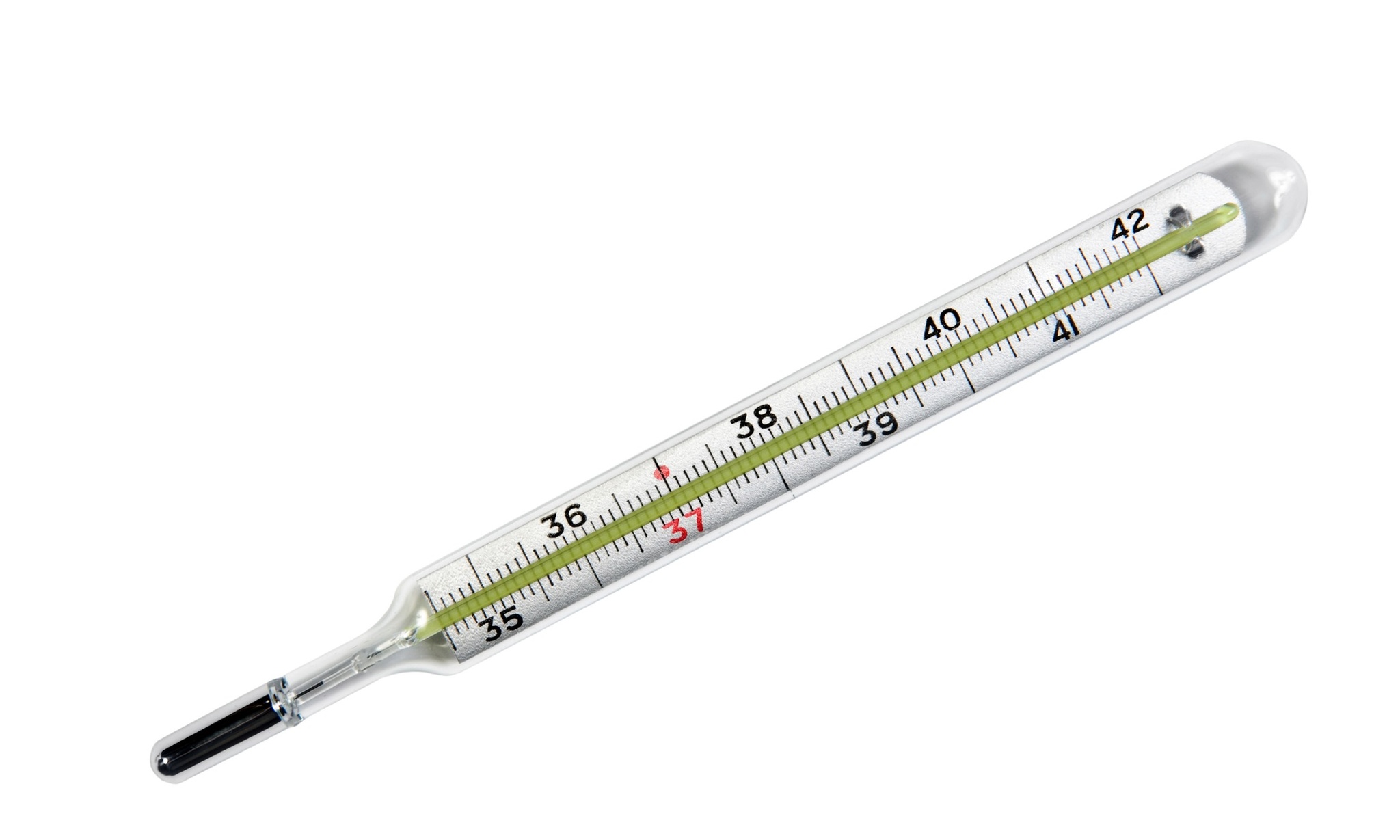 Б) Цифровой термометр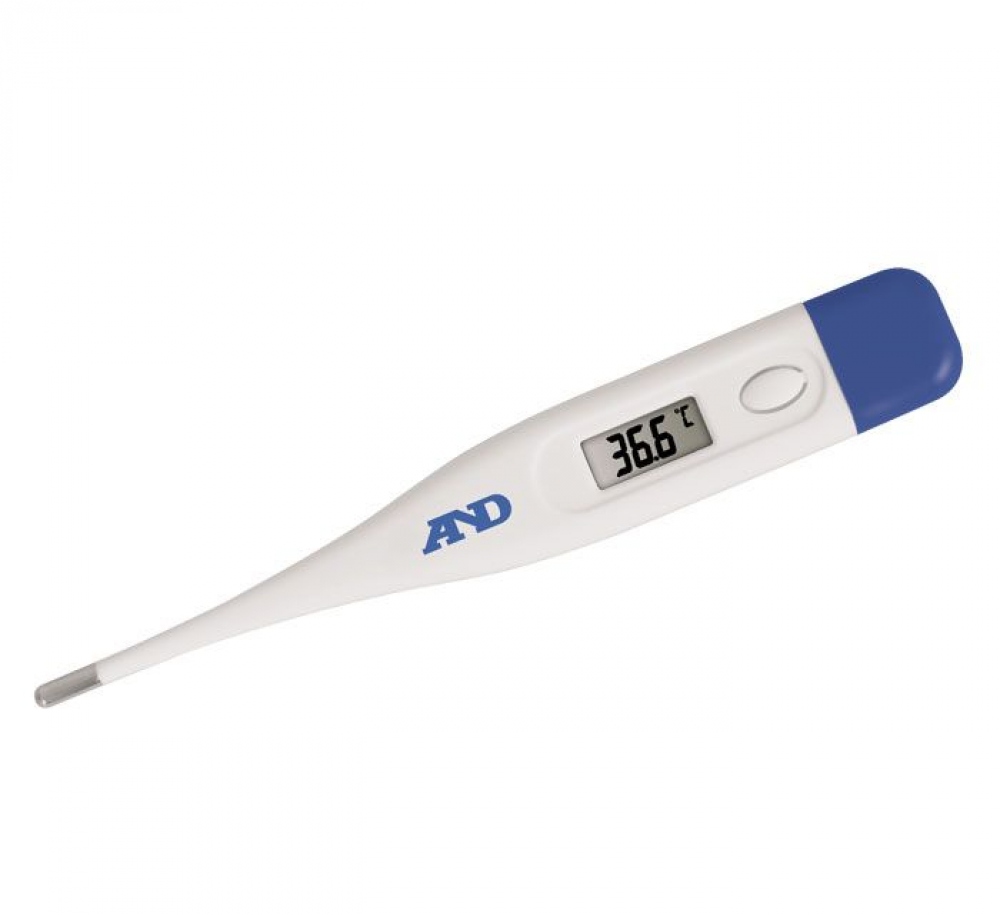 В) Инфракрасный термометр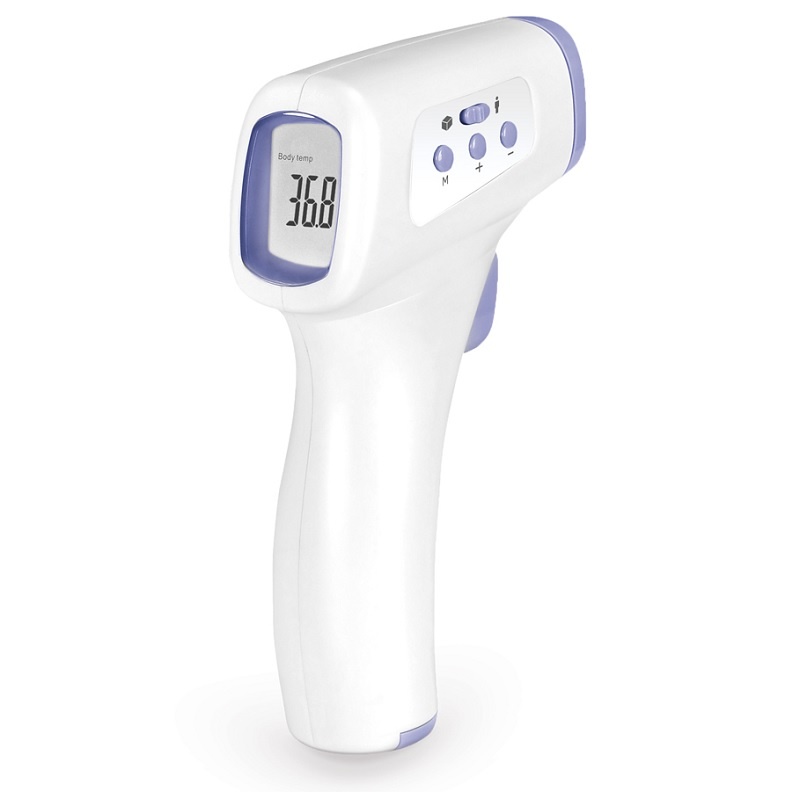 Б) Тонометр - это медицинский прибор, предназначенный для измерения артериального (кровяного) давления пациента в домашних условия и в медицинских учреждениях.Тонометр состоит из манжеты, надеваемой на плечо или запястье пациента, устройства (ручного или автоматического) для нагнетания воздуха в манжету, манометра или электронного датчика, измеряющего давление воздуха в манжете. Также, тонометр оснащается либо стетоскопом, либо электронным устройством, регистрирующим пульсации воздуха в манжете. В последнем случае результат измерения выводится на экран электронного блока.Тонометры делятся на следующие основные типы:- механическиеПринцип работы основан на аускультативном методе измерения артериального давления, при котором моменты появления и исчезновения шумов (тоны Короткова) при открытии плечевой артерии, проявляющиеся при снижении избыточного давления в накаченной манжете, фиксируются при помощи стетоскопа и соотносятся с показаниями манометра. Нагнетание воздуха в манжету, надеваемую на плечо пациента, производится вручную, при помощи специальной груши.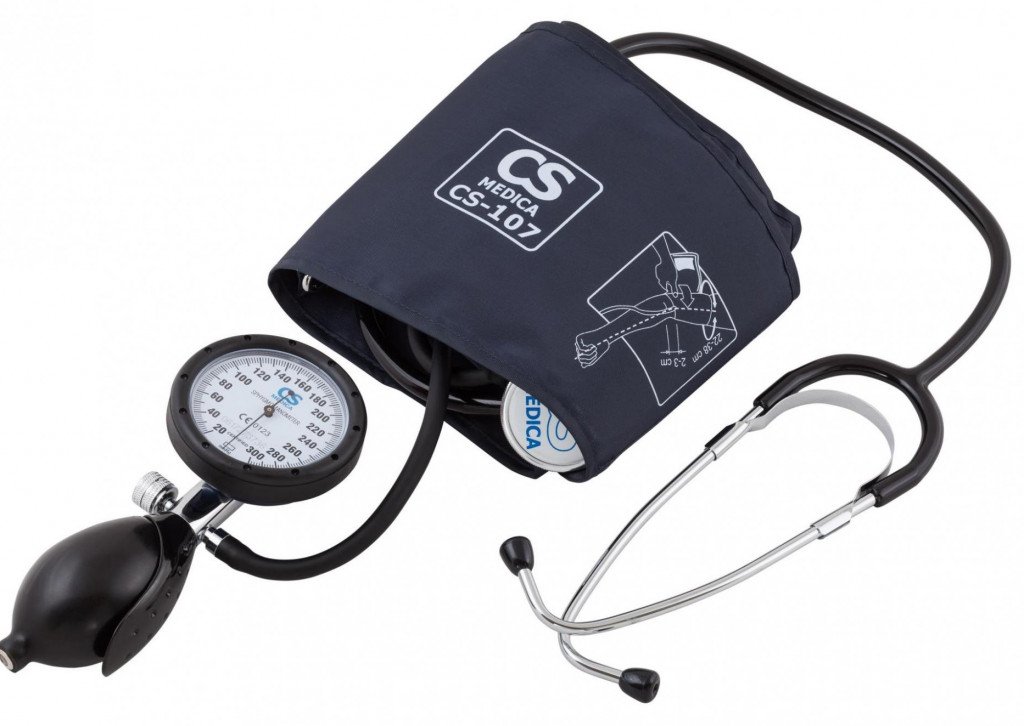 - автоматические  Принцип работы основан на осциллометрическом методе измерения артериального давления, при котором колебания (осцилляции) артериального давления в плечевой артерии вызывают колебания воздуха в манжете, которая зафиксирована на руке пациента. Колебания регистрируются датчиком давления прибора, обрабатываются микропроцессором, и результат вычислений выводится на экран электронного блока тонометра. Нагнетание воздуха в манжету, надеваемую на плечо или запястье пациента, производится автоматически. 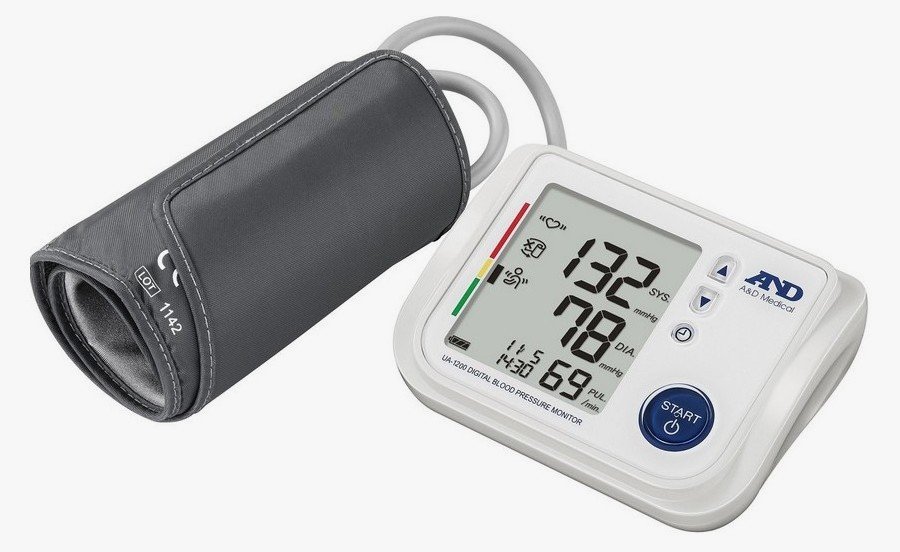 - полуавтоматические Принцип работы также основан на осциллометрическом методе измерения артериального давления, но нагнетание воздуха в манжету, надеваемую на плечо пациента, производится в ручном режиме при помощи специальной груши. 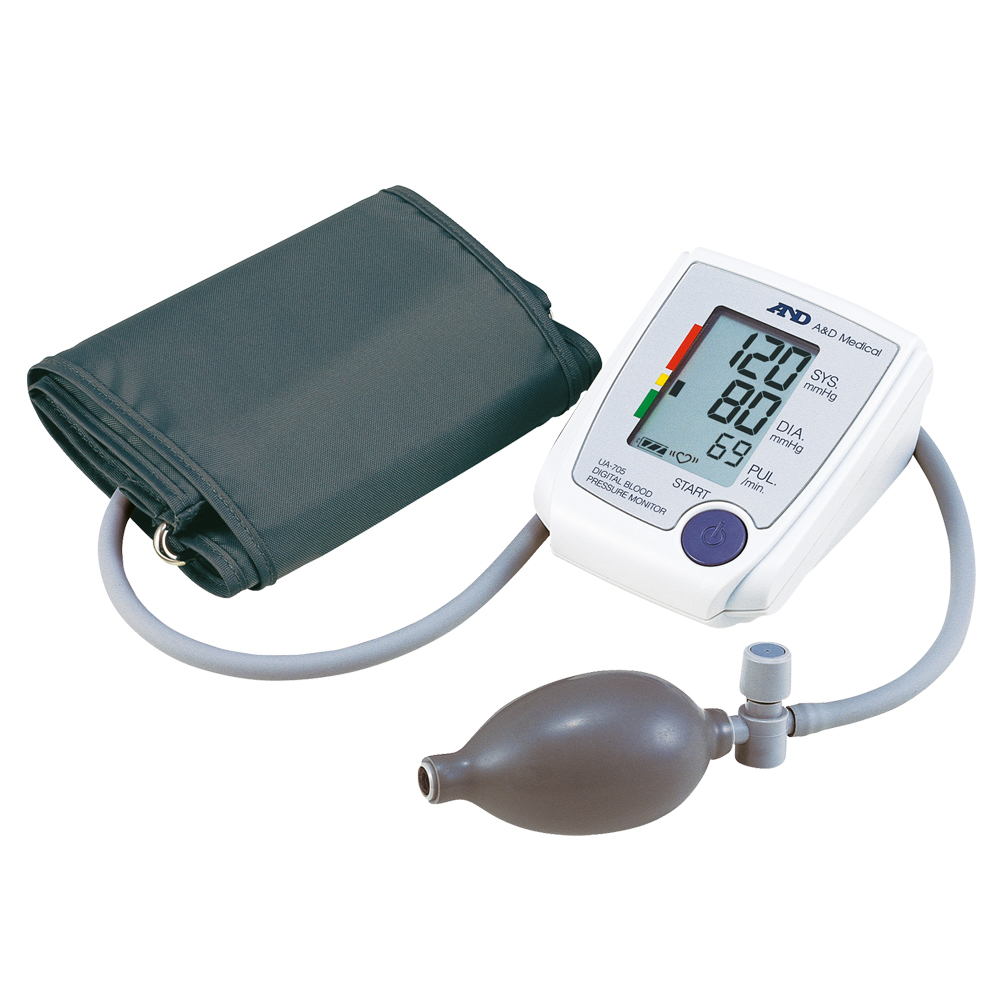 В) Глюкометр – это медицинский прибор для измерения уровня глюкозы в органических жидкостях.Классификация глюкометров:А) ФотометрическиеФотометрические глюкометры дифференцируют показатель глюкозы в крови по изменению цвета индикаторной зоны тест-полоски. На эту зону наносятся специфические химические агенты, которые реагируют с глюкозой, в связи с чем окраска области реакции изменяется.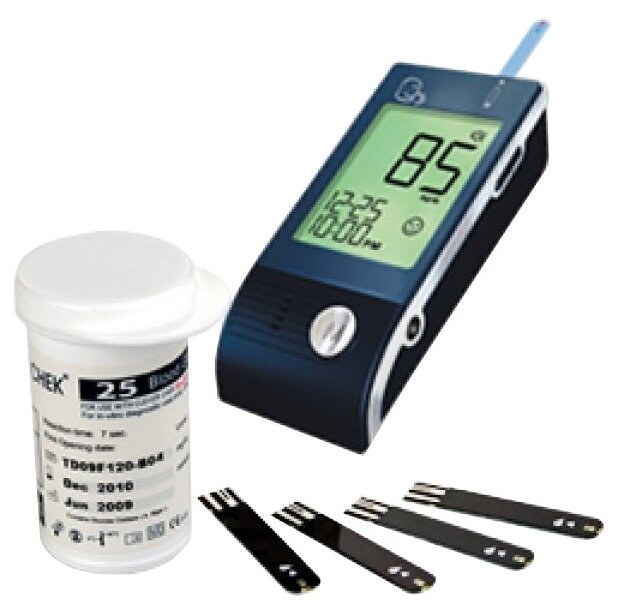 Б) Электрохимические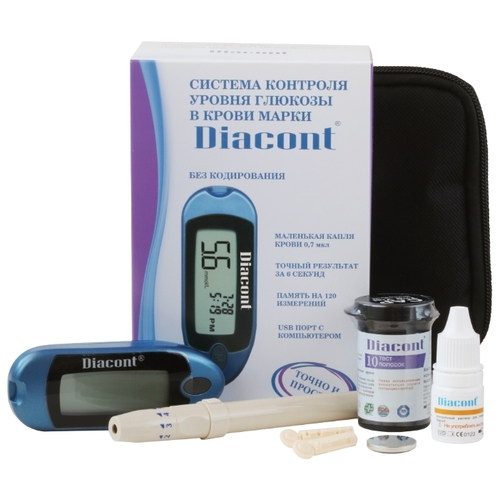 В) СпектрометрическиеСуть работы таких глюкометров заключается в том, что работая на основе лазера, неивазивные глюкометры выделяют спектр глюкозы среди других спектров и замеряют ее уровень.Медицинские аппараты – это устройства, воздействующие на организм с лечебной целью.А) Небулайзер – это медицинский аппарат, осуществляющий ингаляции методом малого распыления медикаментозного вещества.Классификация:По принципу работу небулазеры делятся: Компрессорные Ультразвуковые Электронно-сетчатыеТипы различают по способу формирования лечебного пара. Компрессорный создает поступление пара за счет выброса его под давлением. Ультразвуковой образует пар за счет колебаний мембраны. Электронно-сетчатый объединяет в себе и тот и другой способ.- Компрессорный небулайзерСостоит из основного блока, соединительного шланга, накопителя и сменных насадок. Принцип действия его основан на подаче воздуха под давлением в резервуар с лекарственным средством. Паровой удар, захватывая лекарство и перемешиваясь с ним, проходит через силиконовый шланг и попадает в насадку. Через нее аэрозольное облако проникает на слизистую область, где воздействует на нее.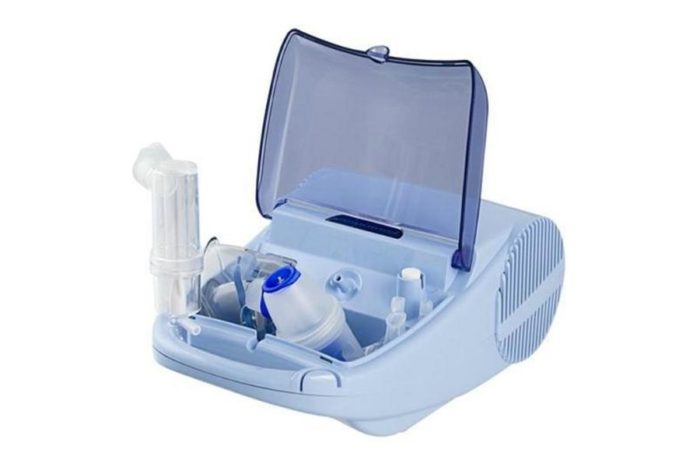 - Ультразвуковой небулайзерПринцип работы основан на возбуждении мембраны ультразвуком. В результате этих действий частицы медикаментозного средства разбиваются и образуют аэрозольное облако. 
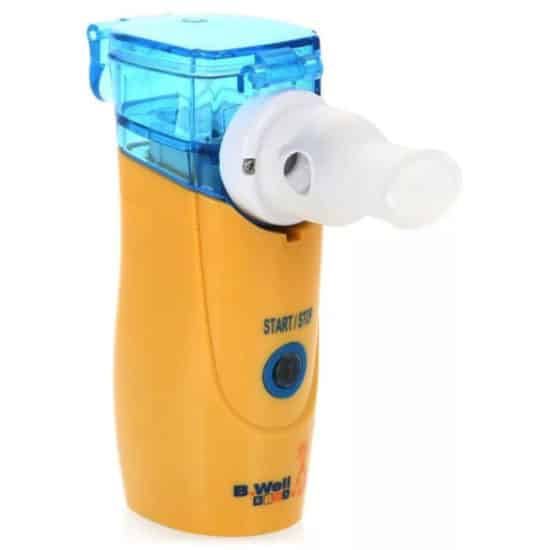 - Электронно-сетчатый небулайзерЧерез мембрану, возбуждаемую ультразвуком, проходит лекарственное вещество, разделяясь на множество мелкодисперсных частей.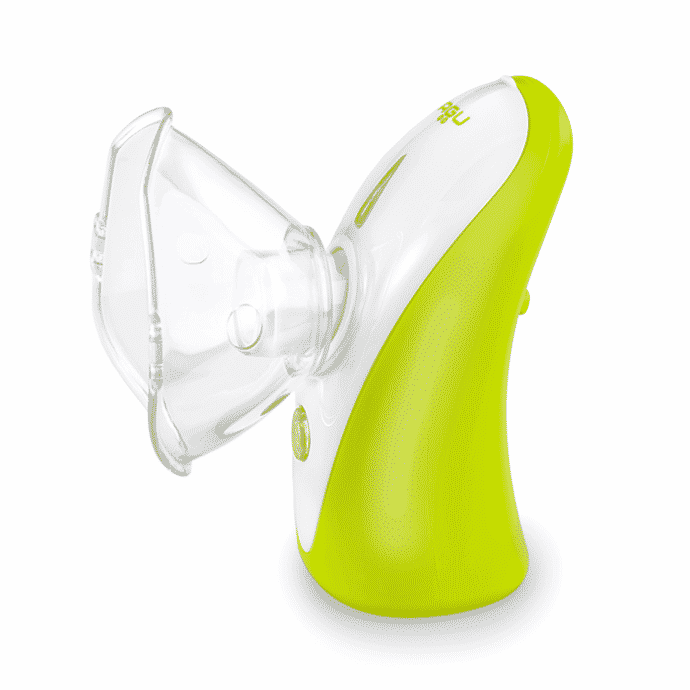 Медицинские инструменты - это технические устройства, предназначенные для выполнения профилактических, диагностических, лечебных манипуляций и процедур, удерживаемые в руке и приводимые в действие мышечной силой человека.Шприцы – это инструменты для дозированного введения в икании организма жидких ЛС, отсасывания экссудатов и других жидкостей, а также для промывания. Шприц представляет собой ручной поршневой насос состоящий из цилиндра, поршня и другой арматуры.Классификация шприцев: 1. По конструкции:- Двухкомпонентные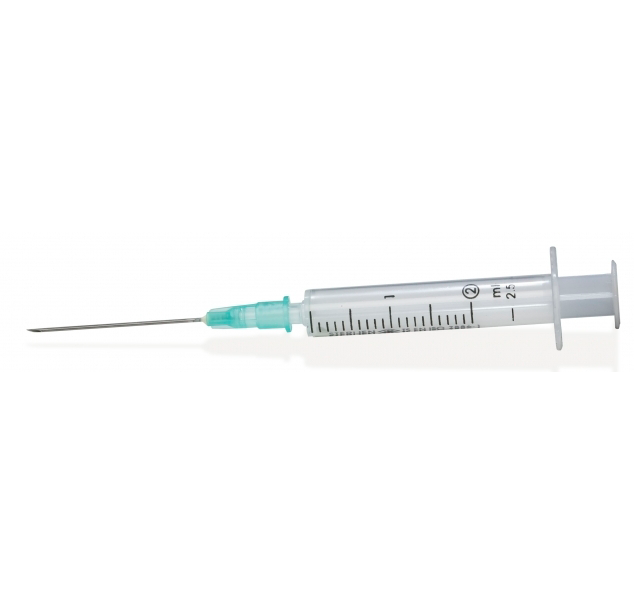 - Трехкомпонентные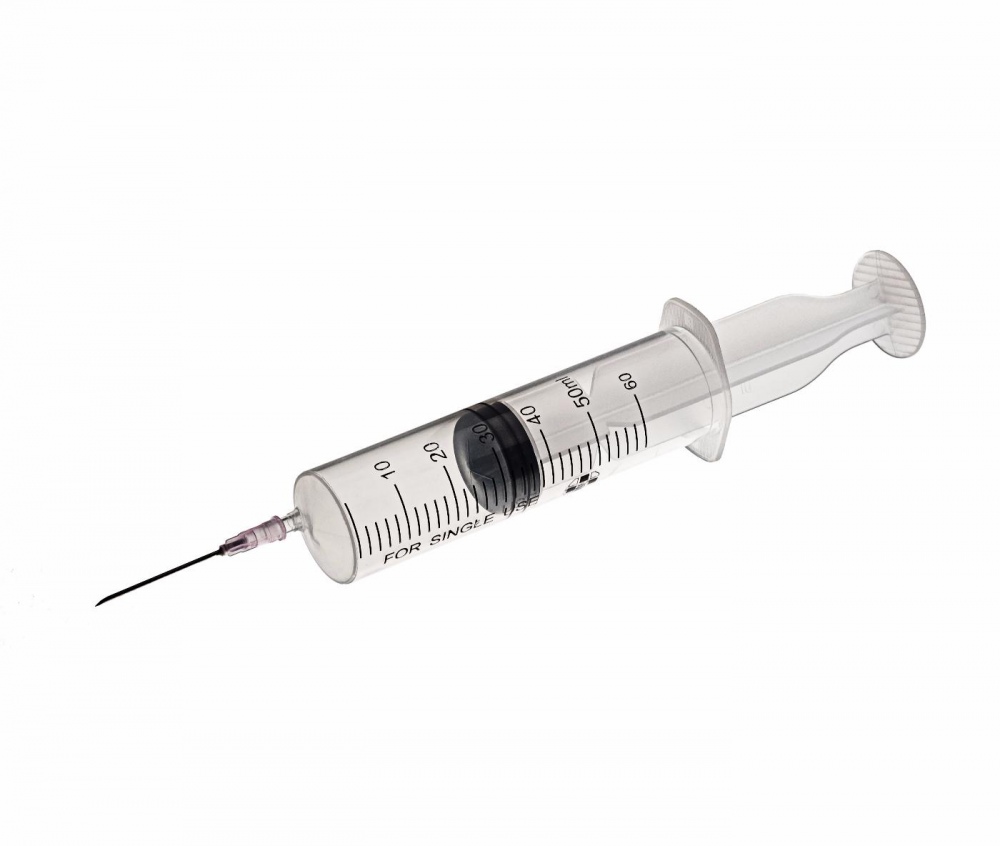 2.По назначению: общего пользования; туберкулиновыеинсулиновые для промывания полостей для вливаниядля введения противозачаточных средств 3.По конструкции конуса и расположению конуса:- тип Рекорд - тип Луер - концентричные- эксцентричные (со смещенным конусом) 3.Частоте применения:однократного пользования многократного пользования4.Материалам для изготовления:стекло комбинированные полимерные материалы Шприцы изготавливаются емкостью 1,2.3.5.10.20,50,60,100,250 мл. Иглы медицинские – это колющие инструменты, применяемые для выполнения различных диагностических и лечебных приемов: сшивании тканей при операциях, извлечения жидкостей, вливаний и т.д.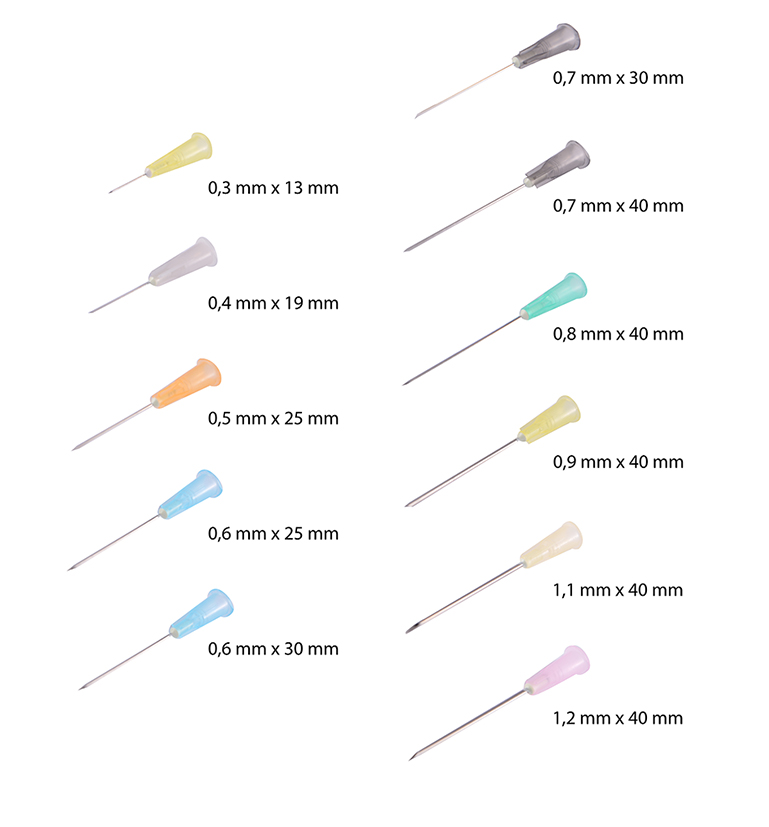 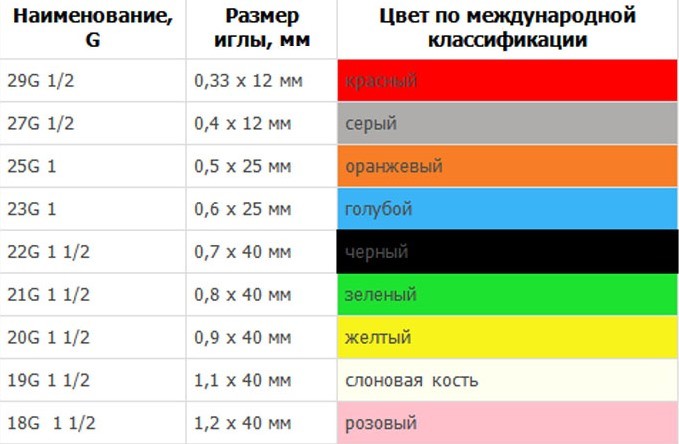 Иглы медицинские подразделяются на следующие группы:Инъекционные – это колющие хирургические инструменты для выполнения вливаний и извлечения жидкостей. Иглы для инъекций, инфузий изготавливаются в виде трубки, один конец которой остро заточен для проникновения в ткани, а другой заканчивается головкой (канюлей).Иглы для сшивания тканей подразделяются на хирургические, служащие для сшивания тканей с помощью иглодержателя и лигатурные. Для сшивания также используются клипсы и скобки. Манипуляционные иглы используются для надрезов ,накалывания и нанесения царапин при прививкахТрансфузионные системы - это системы для переливания крови и инъекционных растворов. Набор стерильных устройств, предназначенных для проведения жидкости из контейнера для внутривенной жидкости к венозной системе пациента. Обычно включает в себя набор трубок, коннекторы, камеры, зажимы и иглы или порты для инъекций. 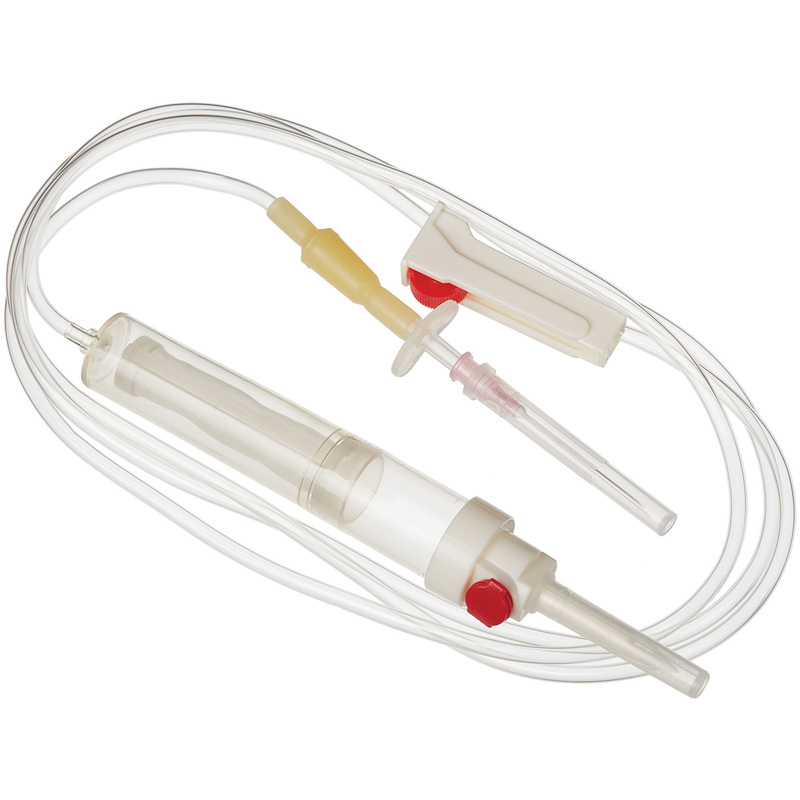 Маркировка шприцев и игл для инъекцийМаркировка шприцев: Маркировка потребительской упаковки должна содержать:1) описание содержимого, включая номинальную вместимость шприцев и тип наконечника;2) слово "СТЕРИЛЬНО" или соответствующий символ;3) слова "ДЛЯ ОДНОКРАТНОГО ПРИМЕНЕНИЯ" или эквивалентные (кроме надписи "выбрасывать после применения"), или соответствующий символ;4) если необходимо, предупреждение о несовместимости с растворителем;5) код партии, с указанием слова "ПАРТИЯ" или соответствующий символ;6) предупреждение о необходимости проверки целостности потребительской упаковки перед употреблением или соответствующий символ;7) торговую марку, торговое наименование или логотип изготовителя или поставщика;8) слова "годен до ..." (месяц и две последние цифры года) или соответствующий символ.Маркировка групповой упаковки (при наличии) должна содержать, по крайней мере, следующую информацию:1) описание содержимого, включая номинальную вместимость, тип наконечника и число шприцев;2) слово "СТЕРИЛЬНО" или соответствующий символ;3) слова "ДЛЯ ОДНОКРАТНОГО ПРИМЕНЕНИЯ" или эквивалентные (кроме надписи "выбрасывать после применения"); 4) предупреждение о необходимости проверки целостности каждой потребительской упаковки перед употреблением или соответствующий символ;5) код партии, с указанием слова "ПАРТИЯ" или соответствующий символ;6) дату (год и месяц стерилизации);7) слова "годен до ..." (месяц и две последние цифры года) или соответствующий символ;8) наименование и адрес изготовителя или поставщика;9) информацию о погрузке/разгрузке, хранении и транспортировании.Транспортная упаковка (при наличии) должна иметь маркировку, содержащую следующую информацию: 1) описание содержимого;2) код партии, с предшествующим словом "ПАРТИЯ" или соответствующий символ;3) слово "СТЕРИЛЬНО" или соответствующий символ;4) дату стерилизации;5) наименование и адрес изготовителя или поставщика;6) информацию о погрузке/разгрузке, хранении и транспортировании.Маркировка игл для инъекций должна содержать: 1) номер и дату разрешения применения таких изделий в медицинских целях;2) сведения о назначении;3) способ и условия применения;4) слово «СТЕРИЛЬНО» или соответствующий символ;5) слово «ДЛЯ ОДНОКРАТНОГО ПРИЕМА» или соответствующий символ, объем;6) условия хранения;7) партия;8) срок годности;9) размер;10) инструкцию по применению.Правила храненияМедицинская техника хранится на витринах, медицинские приборы хранятся в отдельном шкафу, шприцы и системы трансфузий хранятся в первичной упаковке в отдельном шкафу.В аптеках и клиниках для хранения шприцов предназначены пластиковые емкости, которые легко подвергаются влажной обработке. В обязательном порядке должна сохраняться целостность упаковки. Шприц должен содержаться в условиях средней влажности воздуха и отсутствия попадания прямых солнечных лучей.Дата выпуска указывается непосредственно на упаковке, от нее отсчитывается либо 3 года, либо 5 лет. По истечению срока данное медицинское оборудование непригодно к использованию, так как с течением времени упаковка может потерять свою прочность, что приведет к попаданию инфекции или микроорганизмов на иглу.Правила реализации медицинской техники. Предпродажная подготовка. Оформление документов при продаже. Правила возврата товаров надлежащего качества.Реализация медицинской техники осуществляется в соответствии с постановлением правительства РФ №55 от 19.01.1998 «Об утверждении Правил продажи отдельных видов товаров, перечня товаров длительного пользования, на которые не распространяется требование покупателя о безвозмездном предоставлении ему на период ремонта или замены аналогичного товара, и перечня непродовольственных товаров надлежащего качества, не подлежащих возврату или обмену на аналогичный товар других размера, формы, габарита, фасона, расцветки или комплектации». Медицинские изделия до подачи в торговый зал должна пройти предпродажную подготовку, которая включает распаковку, рассортировку и осмотр товара; проверку качества товара (по внешним признакам) и наличия необходимой информации о товаре и его изготовителе (поставщике).Предпродажная подготовка включает при необходимости также удаление заводской смазки, проверку комплектности, сборку и наладку.Информация об изделиях медицинского назначения должна содержать сведения о номере и дате разрешения на применение таких изделий в медицинских целях.При продаже товаров, осуществляемой посредством разносной торговли, представитель продавца обязан иметь прейскурант, заверенный подписью лица, ответственного за его оформление, и печатью продавца, с указанием наименования и цены товаров, а также предоставляемых с согласия покупателя услуг.Товар надлежащего качества не подлежит возврату и обмену на аналогичный товар другого размера, формы, габарита, фасона, расцветки или комплектации.